03-207 УАЗ-23632, UAZ-Рickup 4х4  4-дверный грузовой автомобиль с 2-рядной кабиной, мест 5 + 425 кг, прицеп до 1.5 тн, вес: снаряженный 2.165 тн, полный 2.89 тн, ЗМЗ-409 128 лс, 140 км/час, 1-е поколение, УАЗ г. Ульяновск, 2008-14 г. в.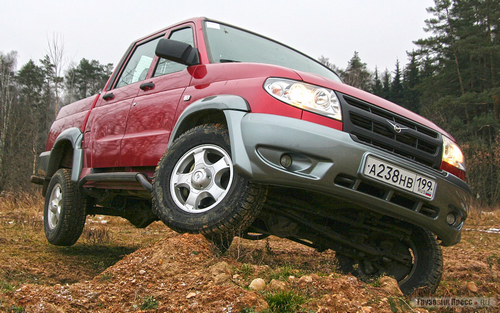 Из статьи «Неизданное/Пикапы УАЗ-2362 ;2363;23632 "Бизон" и 2760 "Сталкер" на drive2.ru, Avtostarevchik. В условиях развитой рыночной экономики в конце 1990-х годов, инженерами УАЗа в рамках расширения модельного ряда, на базе внедорожника УАЗ-3162 был создан 4-дверный 5-местный пикап. В качестве потенциальных покупателей которого, традиционно выступали :охотники, рыболовы и прочие любители активного отдыха. В августе 2000 года в рамках международного московского автосалона MIMS-2000, был представлен пикап УАЗ-2362, получивший двухрядную кабину и увеличенную с 2760 мм. до 3000 мм. колесную базу. Машина получила имя собственное — "Бизон". Ровно через год после презентации пикапа УАЗ-2362, в августе 2001 года на 5-м Московском международном автосалоне, широкой публике был представлен ещё один интересный полноприводный пикап УАЗ-2760, получивший имя — "Сталкер". Его грузоподъемность составила 800 кг. За основу новинки, так же взяли модель УАЗ-3162. По сравнению с внедорожником 3162, новый автомобиль так же получил :удлиненную до 3000мм. колесную базу (в результате длина машины превышала 5000м.), двухместную двухдверную цельнометаллическую кабину и грузовую цельнометаллическую платформу с установленной на нее остекленной надстройкой и распашными задними дверями. Общий объем грузового отсека составил пять кубических метров. Наряду с пикапом "Сталкер", на 5-м Московском международном автосалоне в августе 2001 года, был представлен и несколько видоизмененный обновленный "двухкабинный" пикап "Бизон", получивший новый индекс — УАЗ-2363. Главным внешним отличием от предыдущего пикапа, носившего индекс 2362, стал жесткий остекленный колпак на грузовой платформе, позволивший разместить еще до 4-х человек на откидных лавках в грузовой платформе в сравнительно приемлемых условиях. Таким образом пикап превращался в полноценный грузопассажирский! Задний борт по-прежнему был выполнен откидывающимся. В связи со снятием с производства всего модельного ряда УАЗ-3160, пикап модели 2363 в 2003 году был модернизирован и прошел рестайлинг, получив новый индекс — 23632 и полностью новую внешность: линзованную переднюю оптику (от будущего "Патриота") со струйным омывателем высокого давления, передние крылья, крышку капота и бампер с фальшрадиаторной решеткой. Но, несмотря на то, что Пикапы были практически готовы к серии уже в начале 2000 годов, массовый их выпуск начали лишь в 2008 году в рамках семейства УАЗ-3163 со всеми соответствующими изменениями под обозначением - UAZ-Рickup.  Из свободных источников. В 2008 году вместе с очередной модернизацией автомобиля УАЗ Патриот производитель предложил модель в новом кузове со сдвоенной 4-дверной 5-местной кабиной и небольшим открытым кузовом. Патриот Пикап — это автомобиль, способный работать в различных условиях и на дорогах с любым покрытием. Размеры грузовой платформы позволяют перевозить габаритные предметы, без боязни запачкать или поцарапать салон. Рамная конструкция, крепкая подвеска, большой дорожный просвет, привод 4х4 дают ощущение надежности и свободы передвижения. В автомобили семейства Патриот устанавливается новая приборная панель, новое рулевое колесо. Кроме того, компоновка в новом дизайне интерьера позволила разместить больше функций. Автомобили оснащены встроенной системой отопления и кондиционирования немецкой компании SANDEN. Новый пульт климатической установки управляет электрическими приводами заслонок системы вентиляции и отопления в отличие от предыдущей версии с механическими приводами (тросиками). Помимо обновления интерьера произошло и пополнение комплектаций. Основные изменения произошли в базовой версии автомобиля «Классик». Зеркала с электроприводом и подогревом, атермальные стекла, электрические стеклоподъёмники на передних дверях — теперь все эти опции доступны в базовой комплектации.
 На УАЗ Патриот ставятся два двигателя. Базовый — бензиновый, ЗМЗ-409.10. Этот популярный и распространенный мотор объемом 2,7 литра хорошо зарекомендовал себя благодаря приличным тяговым характеристикам — максимальная мощность 128 л.с. достигается при 4600 об/мин, а максимальный крутящий момент 210 Нм — при 2500 об/мин. Двигатель достаточно современный (впрыск топлива, гидрокомпенсаторы, 4 клапана на цилиндр, Евро-4 и т.п.), но одновременно и более требовательный к качеству масла и техническому обслуживанию. Дизельный мотор при объеме 2,3 литра предлагает максимальную мощность 113 л.с. (3500 об/мин) и значительный, как и положено дизелю, крутящий момент, достигающий максимума 270 Нм при 2800 об/мин. Расход топлива в смешанном цикле для бензиновой версии составляет 11,5 л на сотню, дизельной — 9,5 л.
 УАЗ Патриот имеет зависимую подвеску и спереди, и сзади. Впереди — пружинная подвеска, со стабилизатором поперечной устойчивости. Сзади — на двух продольных полуэллиптических малолистовых рессорах. Говоря о Патриот Пикап нельзя не упомянуть и родственную модель — коммерческий бортовой вариант Патриот Карго с одинарной кабиной и смонтированным на раме отдельным кузовом (бортовой с тентом или фургон). Грузоподъемность версии Карго выше, чем у Пикапа, и составляет 815 кг, размеры грузовой платформы 2470 х 1860.
 По мере модернизации УАЗ Патриот большое внимание уделялось безопасности. За счёт конструктивных особенностей, материалов и отделки, исключения поручня со стороны пассажира достигнута повышенная травмобезопасность. Благодаря новому 4-спицевому рулевому колесу немецкого производителя Takata-Petri AG повысилась безопасность при управлении машиной как на трассе, так и на бездорожье. Производитель предлагает антиблокировочную систему тормозов (ABS) и систему распределения тормозных усилий (EBD).   В 2009 году UAZ Pickup получил новые опции: крышку и вкладыш грузового отсека. С мая 2012 года, как и флагман линейки, выпускается с двумя новыми двигателями стандарта Евро-4: бензиновым ЗМЗ-40905 (2,7 л, 128 л. с. (94.1 кВт) при 4600 об/мин, 209.7 Н.м при 2500 об/мин) и дизельным турбированным ЗМЗ-51432 Common Rail (2,3 л, 113,5 л. с. (83.5 кВт) при 3500 об/мин, 270 Н.м при 1800…2800 об/мин). С 2012 года выпускается только в двух комплектациях: Classic и Comfort (отличается от стандартной литыми дисками, противотуманными фарами, комбинированной отделкой интерьера, сигнализация с дистанционным управлением (открыванием дверей), наличием кондиционера и подогрева передних сидений). В 2014 году модели Патриот, Пикап и Карго подверглись модернизации, позволившей повысить потребительские характеристики автомобиля и изменить внешний облик. Завод стал использовать технологию вклейки стекол, что позволило повысить жесткость кузова и снизить уровень шума при движении, пластиковые бамперы получили точки крепления на кузове, а под нижней кромкой дверей появилась интегрированная подножка. Изменения коснулись и ходовой части: в конструкцию заднего моста введена штанга стабилизатора. Радиаторная решетка получила новое оформление. В фарах головного света были предусмотрены светодиодные ходовые огни. Повторители поворота вынесли в кожухи внешних зеркал, ввели электрические приводы для складывания корпусов. Модернизация позволила устранить щели между металлическими и пластиковыми деталями и снизила риск протирания лакокрасочного покрытия. УАЗ Пикап, он же УАЗ-23632, благополучно дожил на производстве до сегодняшнего дня (2021 г.), оставаясь самым популярным пикапом на российском рынке. А вот УАЗ Карго, он же УАЗ-23602, в 2018 году отправился на покой, уступив на конвейере место новому семейству грузовиков УАЗ Профи с увеличенной до 1,5 тонн грузоподъемностью..